Фотоотчёт гражданско-патриотической акции приуроченной к 73 годовщине победы в Великой отечественной войне «Память и гордость в сердцах поколений».Учащиеся школы оказывали посильную помощь одиноким пожилым людям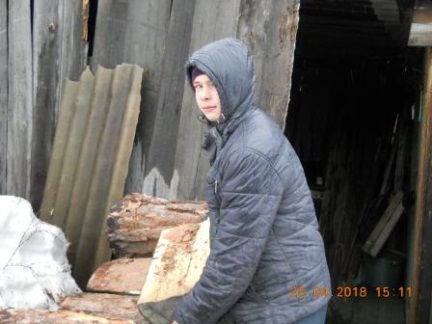 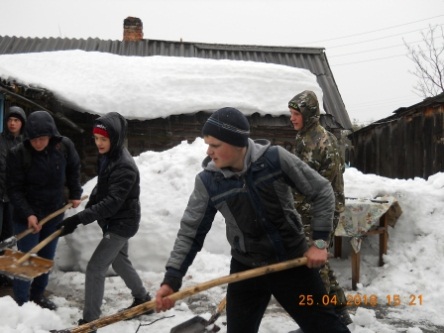 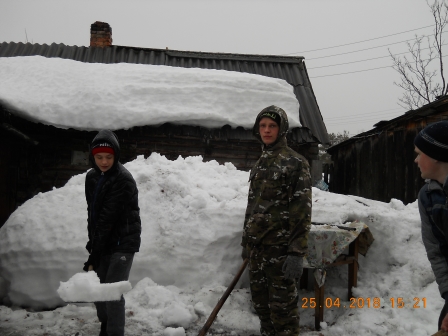 Проведена вахта памяти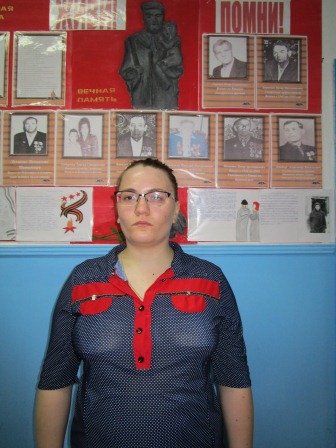 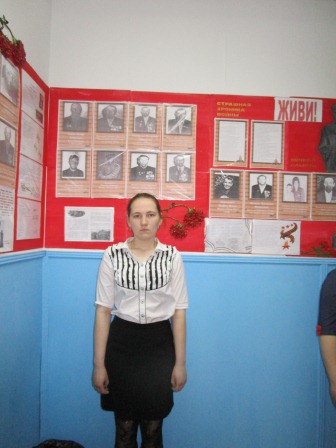 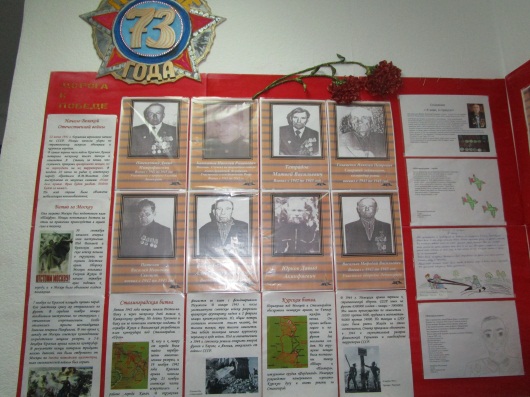 Проведены тематические классные часы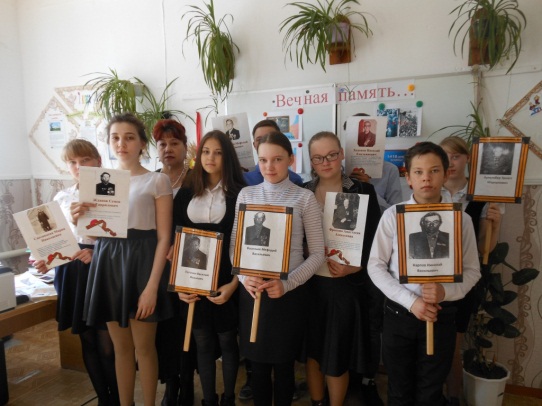 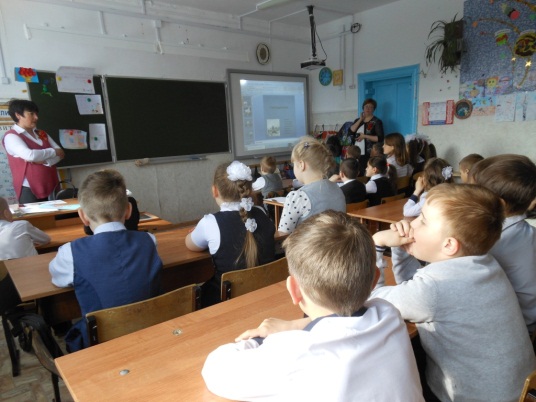 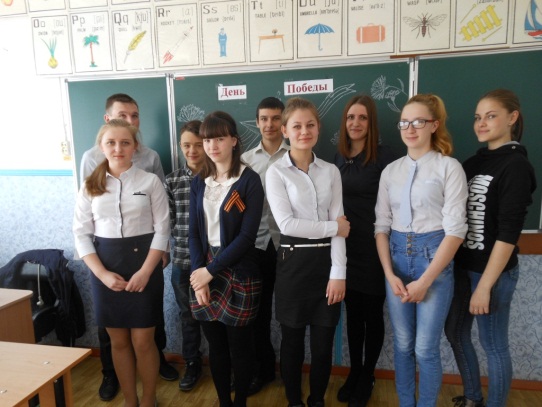 Проведён библиотечный час по произведениям писателей и композиторов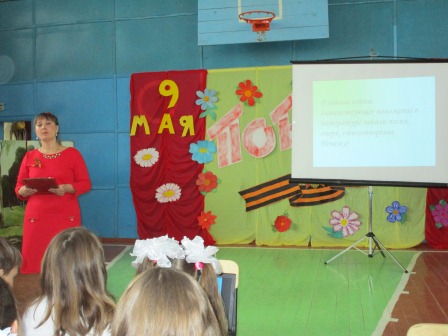 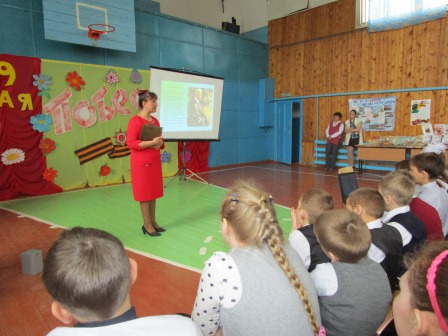 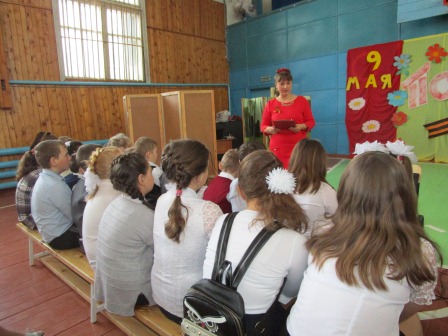 Состоялась квест-игра «Герои и события»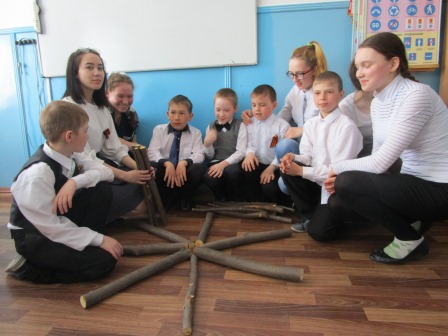 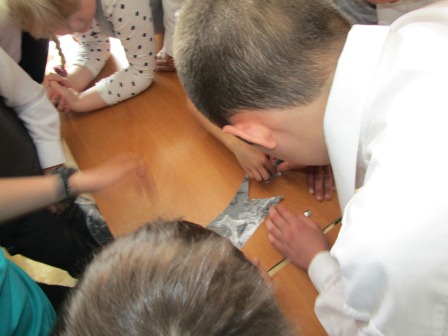 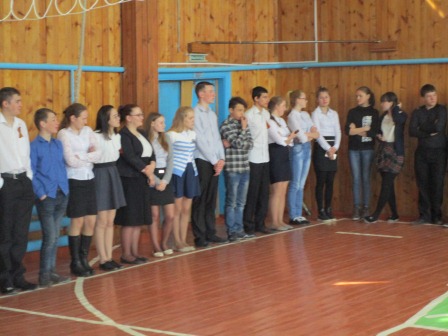 Концертная программа «Дорогами войны»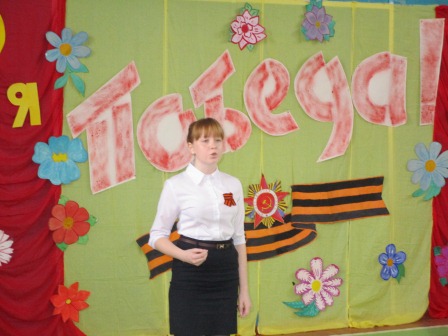 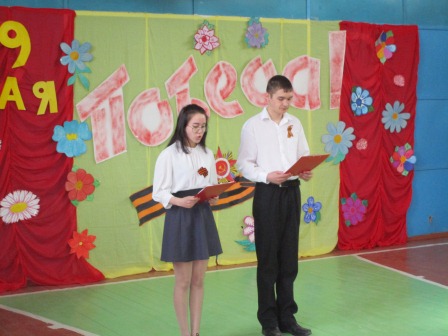 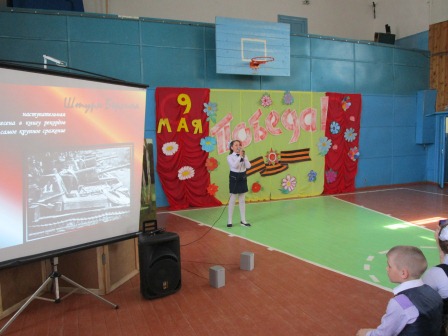 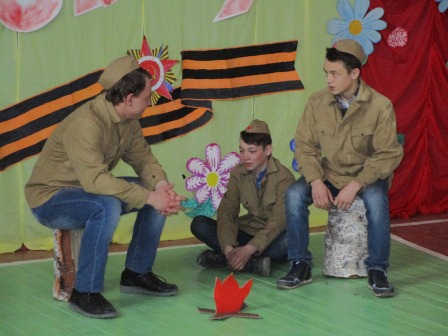 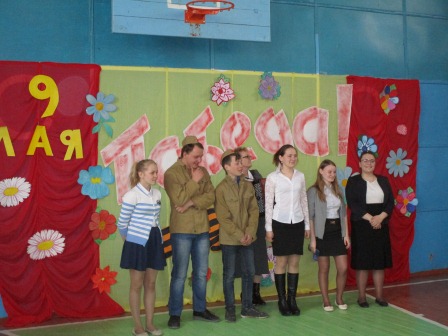 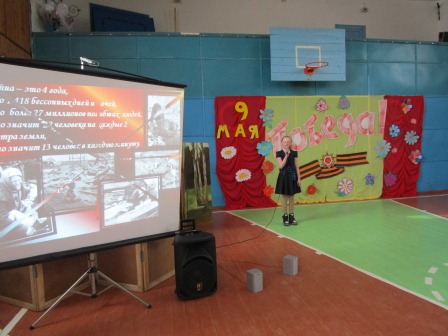 Возложение венка к стеле памяти и шествие в составе бессмертного полка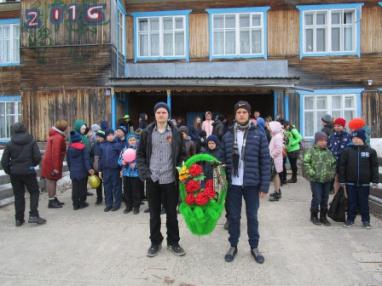 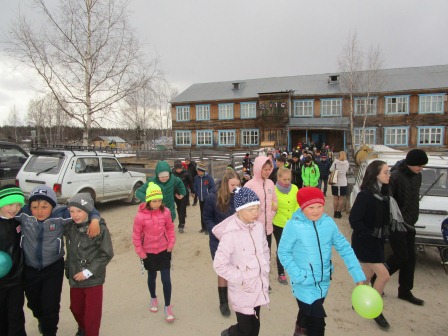 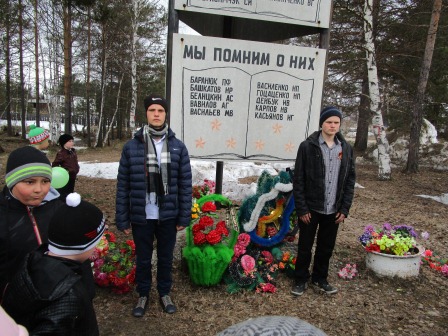 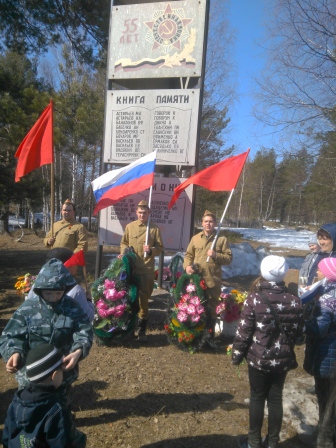 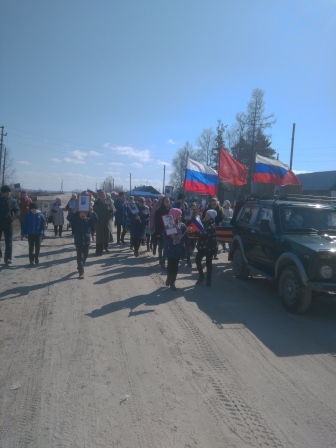 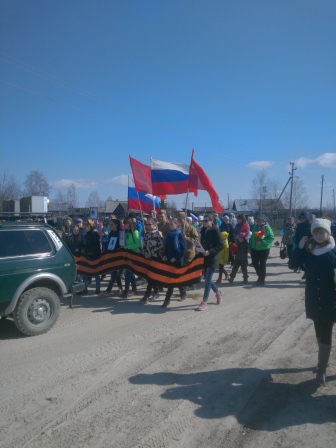 